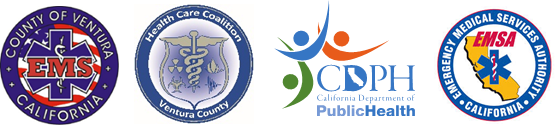 EMERGENCY PREPAREDNESS EXERCISEIN PROGRESSWE APOLOGIZE FOR ANY INCONVENIENCE